Questionnaire ApidaeQuestionnaireNom de la fiche :Type : Commerce et serviceIdentificationMoyens de communication : Adresse : Entité de gestionEntité de gestion:ContactsContacts :PrésentationDescriptif court :(Phrase d'accroche - 255 caractères maximum)Descriptif détaillé :Type de commerce et service:Cocher le critère correspondant à votre offre :Types détaillés:Cocher les critères correspondant à votre offre:LocalisationGéolocalisation :Latitude :Longitude :Environnements:Cocher les critères correspondant à votre offre:Complément localisation :PrestationsÉquipements:Cocher les critères correspondant à votre offre:Services:Cocher les critères correspondant à votre offre:Activités:Cocher les critères correspondant à votre offre:Types de clientèle:Cocher les critères correspondant à votre offre:Nb pers min pour tarif groupe : Taille groupe max : Âge min : Âge max : Complément accueil :Langues parlées:Cocher les critères correspondant à votre offre:Langues de documentation:Cocher les critères correspondant à votre offre:Animaux acceptés : Oui/NonConditions d'accueil des animaux :Labels Tourisme et Handicap:Cocher les critères correspondant à votre offre:Tourisme adapté:Cocher les critères correspondant à votre offre:Descriptif handicap auditif :Descriptif handicap mental :Descriptif handicap moteur :Descriptif handicap visuel :OuverturePériodes d'ouvertures :Autres jours de fermeture : Jours fériés de fermeture : Ouvert toute l'année : Oui / NonOuvertures complémentaires:Cocher les critères correspondant à votre offre:Indications période / saisonnalité:Cocher les critères correspondant à votre offre:TarifsTarifs en clair :Modes de paiement:Cocher les critères correspondant à votre offre:RéservationVos modes de réservation :Complément réservation :MultimédiasMultimédias : Nous vous remercions de nous transmettre tout type de multimédia (photo numérique 10 Mo max, lien web cam, fichier pdf 10 Mo max,vidéo) de préférence par mail  ou autre support numérique (CD, DVD).Illustrations : Nous vous remercions de nous transmettre tout type de multimédia (photo numérique 10 Mo max, lien web cam, fichier pdf 10 Mo max,vidéo) de préférence par mail  ou autre support numérique (CD, DVD).Complément liens :Prestataire d'activitésPrestataire d'activités : Oui/NonActivites culturelles:Cocher les critères correspondant à votre offre:Activites sportives:Cocher les critères correspondant à votre offre:Habilitations prestataires:Cocher les critères correspondant à votre offre:Location de sallesNombre de salles de réunion équipées : Capacité max d'accueil : Nombre de salles modulables : Espace adapté à des prestations de type:Cocher les critères correspondant à votre offre:Équipement:Cocher les critères correspondant à votre offre:Restauration:Cocher les critères correspondant à votre offre:Hébergement:Cocher les critères correspondant à votre offre:Salles de réunion :Nom de la salle :Description de la salle (préciser les équipements propres à cette salle ou toute autre information jugée utile pour les clients) :Capacité maximale : 		personnesLumière naturelle dans la salle : [] Oui [ X ] NonHauteur de plafond(nécessaire pour certains spectacles : les jongleurs, …) : 		 mSuperficie :		 m²Tarif de la salle(tarifs de la salle sans prestation):mini:		 €maxi:		 €Tarif journée(tarifs par personne à la journée incluant une ou des prestations restauration et la salle):mini:		 €maxi:		 €Tarif résident(tarif par personne incluant l'hébergement, la restauration et la salle):mini:		 €maxi:		 €Fait le____/____ / ________SignatureLes informations fournies dans ce questionnaire sont potentiellement publiées et seront centralisées dans la base Apidae. Elles pourront être exploitées par différents partenaires.Merci de votre collaborationbase.apidae-tourisme.com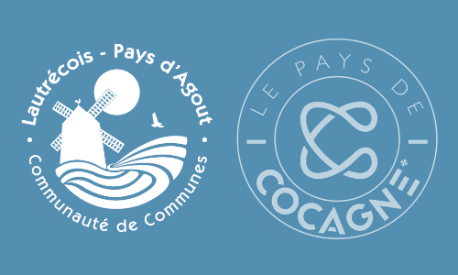 Questionnaire généré le : Moyens de communicationCoordonnéesPrécisions (ex: en soirée, hors saison, etc.)TéléphoneMélSite web (URL)Site internet mobileFaxTéléphone /faxPage facebookGoogle +TwitterTripadvisorYelpShorty URLCivilitéNomPrénomFonctionMoyens communicationDate de débutDate de finJour de fermetureHorairesCapacités par dispositionCapacités par dispositionEn classeEn théâtreEn UEn banquetEn cocktailEn carre